Филиал Муниципального автономного общеобразовательного учреждения«Прииртышская средняя общеобразовательная школа» - «Полуяновская средняя общеобразовательная школа»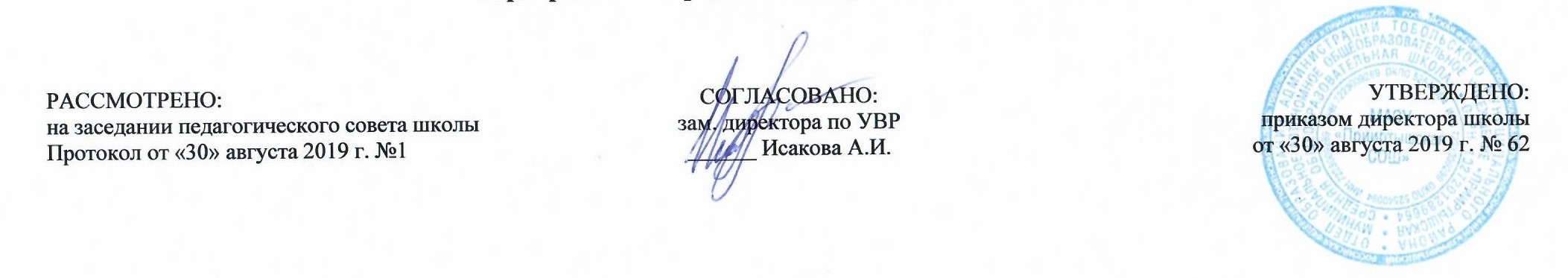 РАБОЧАЯ ПРОГРАММАпо биологии  для 7 классана 2019-2020 учебный годПланирование составлено в соответствиис ФГОС ОООСоставитель программы: Лазарева Эльвира Алиаскаровна, учитель биологии высшей квалификационной категорииД. Полуянова2019 год    Планируемые результаты освоения учебного предмета «Биология»  формирование системы научных знаний о живой природе, закономерностях ее развития, исторически быстром сокращении биологического разнообразия в биосфере в результате деятельности человека для развития современных естественно-научных представлений о картине мира;формирование первоначальных систематизированных представлений о биологических объектах, процессах, явлениях, закономерностях, об основных биологических теориях, об экосистемной организации жизни, о взаимосвязи живого и неживого в биосфере, о наследственности и изменчивости; овладение понятийным аппаратом биологии;приобретение опыта использования методов биологической науки и проведения несложных биологических экспериментов для изучения живых организмов и человека, проведения экологического мониторинга в окружающей среде;формирование основ экологической грамотности: способности оценивать последствия деятельности человека в природе, влияние факторов риска на здоровье человека; выбирать целевыесмысловые установки в своих действиях и поступках по отношению к живой природе, здоровью своему и окружающих, осознание необходимости действий по сохранению биоразнообразия и природных местообитаний видов растений и животных;формирование представлений о значении биологических наук в решении проблем необходимости рационального природопользования защиты здоровья людей в условиях быстрого изменения экологического качества окружающей среды;освоение приемов оказания первой помощи, рациональной организации труда и отдыха, выращивания и размножения культурных растений и домашних животных, ухода за ними.В результате изучения биологии у учащихся будут:1) сформирована система научных знаний о живой природе, закономерностях ее развития, исторически быстром сокращении биологического разнообразия в биосфере в результате деятельности человека, для развития современных естественнонаучных представлений о картине мира;2) сформированы первоначальные систематизированные представления о биологических объектах, процессах, явлениях, закономерностях, об основных биологических теориях, об экосистемной организации жизни, о взаимосвязи живого и неживого в биосфере, овладение понятийным аппаратом биологии;3) приобретен опыт использования методов биологической науки и проведения несложных биологических экспериментов для изучения живых организмов, проведения экологического мониторинга в окружающей среде;4) сформированы основы экологической грамотности: способности оценивать последствия деятельности человека в природе, влияние факторов риска на здоровье человека; выбирать целевые и смысловые установки в своих действиях и поступках по отношению к живой природе, здоровью своему и окружающих, осознание необходимости действий по сохранению биоразнообразия и природных местообитаний видов животных;5) сформированы представления о значении биологических наук в решении проблем необходимости рационального природопользования защиты здоровья людей в условиях быстрого изменения экологического качества окружающей среды;6) освоены приемы, выращивания домашних животных, ухода за ними.Ученик научится:выделять существенные признаки биологических объектов (животных клеток и тканей, органов и систем органов животных) и процессов жизнедеятельности, характерных для организма человека;аргументировать, приводить доказательства взаимосвязи человека и окружающей среды, родства человека с животными;аргументировать, приводить доказательства отличий человека от животных;объяснять эволюцию вида Человек разумный на примерах сопоставления биологических объектов и других материальных артефактов;различать по внешнему виду, схемам и описаниям реальные биологические объекты (клетки, ткани органы, системы органов) или их изображения, выявлять отличительные признаки биологических объектов;сравнивать биологические объекты (клетки, ткани, органы, системы органов), процессы жизнедеятельности (питание, дыхание, обмен веществ, выделение и др.); делать выводы и умозаключения на основе сравнения;устанавливать взаимосвязи между особенностями строения и функциями клеток и тканей, органов и систем органов;использовать методы биологической науки: наблюдать и описывать биологические объекты и процессы; знать и соблюдать правила работы в кабинете биологии.Ученик получит возможность научиться:объяснять необходимость применения тех или иных приемов при оказании первой доврачебной помощи при отравлениях, ожогах, обморожениях, травмах, спасении утопающего, кровотечениях;находить информацию о строении и жизнедеятельности человека в научно-популярной литературе, биологических словарях, справочниках, Интернет-ресурсе, анализировать и оценивать ее, переводить из одной формы в другую;находить в учебной, научно-популярной литературе, Интернет-ресурсах информацию, оформлять ее в виде устных сообщений и докладов;создавать собственные письменные и устные сообщения об организме животных и его жизнедеятельности на основе нескольких источников информации, сопровождать выступление презентацией, учитывая особенности аудитории сверстников;работать в группе сверстников при решении познавательных задач, связанных с особенностями строения и жизнедеятельности животных, планировать совместную деятельность, учитывать мнение окружающих и адекватно оценивать собственный вклад в деятельность группы. Содержание учебного предмета «Биология»Введение (2 часа). Общее знакомство с животными. Животные ткани, органы и системы органов животных. Организм животного как биосистема.  Многообразие и классификация животных. Среды обитания животных. Сезонные явления в жизни животных. Поведение животных (раздражимость, рефлексы и инстинкты). Разнообразие отношений животных в природе. Значение животных в природе и жизни человека.История изучения животных. Методы изучения животных. Наука зоология и ее структура. Сходство и различия животных и растений. Систематика животных. Многообразие животных (38 часов).Одноклеточные животные, или ПростейшиеОбщая характеристика простейших. Происхождение простейших. Значение простейших в природе и жизни человека. Пути заражения человека и животных паразитическими простейшими. Меры профилактики заболеваний, вызываемых одноклеточными животными.Тип КишечнополостныеМногоклеточные животные. Общая характеристика типа Кишечнополостные. Регенерация. Происхождение кишечнополостных. Значение кишечнополостных в природе и жизни человека.Типы червей Тип Плоские черви, общая характеристика. Тип Круглые черви, общая характеристика. Тип Кольчатые черви, общая характеристика. Паразитические плоские и круглые черви. Пути заражения человека и животных паразитическими червями. Меры профилактики заражения. Значение дождевых червей в почвообразовании. Происхождение червей. Тип МоллюскиОбщая характеристика типа Моллюски. Многообразие моллюсков. Происхождение моллюсков и их значение в природе и жизни человека.Тип ЧленистоногиеОбщая характеристика типа Членистоногие. Среды жизни. Происхождение членистоногих. Охрана членистоногих.Класс Ракообразные. Особенности строения и жизнедеятельности ракообразных, их значение в природе и жизни человека. Класс Паукообразные. Особенности строения и жизнедеятельности паукообразных, их значение в природе и жизни человека. Клещи – переносчики возбудителей заболеваний животных и человека. Меры профилактики.Класс Насекомые. Особенности строения и жизнедеятельности насекомых. Поведение насекомых, инстинкты. Значение насекомых в природе и сельскохозяйственной деятельности человека. Насекомые – вредители. Меры по сокращению численности насекомых-вредителей. Насекомые, снижающие численность вредителей растений. Насекомые – переносчики возбудителей и паразиты человека и домашних животных. Одомашненные насекомые: медоносная пчела и тутовый шелкопряд.Тип ХордовыеОбщая характеристика типа Хордовых. Подтип Бесчерепные. Ланцетник. Подтип Черепные, или Позвоночные. Общая характеристика надкласса Рыбы. Места обитания и внешнее строение рыб. Особенности внутреннего строения и процессов жизнедеятельности у рыб в связи с водным образом жизни. Размножение и развитие и миграция рыб в природе. Основные систематические группы рыб. Значение рыб в природе и жизни человека. Рыбоводство и охрана рыбных запасов.Класс Земноводные. Общая характеристика класса Земноводные. Места обитания и распространение земноводных. Особенности внешнего строения в связи с образом жизни. Внутреннее строение земноводных. Размножение и развитие земноводных. Происхождение земноводных. Многообразие современных земноводных и их охрана. Значение земноводных в природе и жизни человека.Класс Пресмыкающиеся. Общая характеристика класса Пресмыкающиеся. Места обитания, особенности внешнего и внутреннего строения пресмыкающихся. Размножение пресмыкающихся. Происхождение и многообразие древних пресмыкающихся. Значение пресмыкающихся в природе и жизни человека. Класс Птицы. Общая характеристика класса Птицы. Места обитания и особенности внешнего строения птиц. Особенности внутреннего строения и жизнедеятельности птиц. Размножение и развитие птиц. Сезонные явления в жизни птиц. Экологические группы птиц. Происхождение птиц. Значение птиц в природе и жизни человека. Охрана птиц. Птицеводство. Домашние птицы, приемы выращивания и ухода за птицами.Класс Млекопитающие. Общая характеристика класса Млекопитающие. Среды жизни млекопитающих. Особенности внешнего строения, скелета и мускулатуры млекопитающих. Органы полости тела. Нервная система и поведение млекопитающих, рассудочное поведение. Размножение и развитие млекопитающих. Происхождение млекопитающих. Многообразие млекопитающих. Млекопитающие – переносчики возбудителей опасных заболеваний. Меры борьбы с грызунами. Меры предосторожности и первая помощь при укусах животных. Экологические группы млекопитающих. Сезонные явления в жизни млекопитающих. Происхождение и значение млекопитающих. Охрана млекопитающих. Важнейшие породы домашних млекопитающих. Приемы выращивания и ухода за домашними млекопитающими. Многообразие птиц и млекопитающих родного края.Эволюция строения. Взаимосвязь строения и функции органов и их систем у животных (14 часов).	Покровы тела. Опорно-двигательная система и способы передвижения. Полости тела. Органы дыхания, пищеварения, выделения, кровообращения. Кровь. Обмен веществ и энергии. Органы размножения, продления рода. Органы чувств, нервная система, инстинкт, рефлекс. Регуляция деятельности организма. Признаки живых организмовПризнаки живых организмов, их проявление у животных. Приемы выращивания и размножения домашних животных, ухода за ними.Проведение простых биологических исследований: наблюдения за ростом и развитием животных; процессов жизнедеятельности животных, поведения животных; распознавание органов, систем органов животных.Система, многообразие и эволюция живой природыРоль животных в природе, жизни человека и собственной деятельности. Проведение простых биологических исследований: распознавание животных разных типов, домашних животных; Индивидуальное развитие животных 	Способы размножения. Оплодотворение. Развитие с превращением и без превращения. Периодизация и продолжительность жизни.Развитие животного мира на Земле (3 часа).	Доказательства эволюции: сравнительно-анатомические, эмбриологические, палеонтологические. 	Ч. Дарвин о причинах эволюции животного мира. Усложнение строения животных и разнообразие видов как результат эволюции.Биоценозы (5 часов).	Естественные и искусственные биоценозы (водоем, луг, степь, тундра, лес, населенный пункт). Факторы среды и их влияние на биоценоз. Цепи питания, поток энергии. Взаимосвязь компонентов биоценоза и их приспособленность друг к другу.Животный мир и хозяйственная деятельность человека (3 часа)	Воздействие человека и его деятельности на животных. Промыслы. 	Одомашнивание. Разведение, основы содержания и селекции сельскохозяйственных животных.	Законы об охране животного мира. Система мониторинга. Охраняемые территории. Красная книга. Рациональное использование животных.Повторение (3 часа).Тематическое планирование предмета «Биология»№п/пРазделы, темыКоличество часов№п/пРазделы, темыКоличество часовВведение21История развития зоологии.12Современная зоология. 1Многообразие животных383Общая характеристика простейших. 14Многообразие простейших. Жгутиконосцы. Инфузории. ЛР. №1.Знакомство с многообразием водных простейших.15Тип Губки.16Тип Кишечнополостные. Общая характеристика. Строение и образ жизни Гидры пресноводной.17Тип Плоские Черви. Общая характеристика типа18Тип Круглые черви. Особенности строения и жизнедеятельности. Л.Р.№ 2.Знакомство с многообразием круглых червей19Тип Кольчатые черви. Полихеты.110Многообразие кольчатых червей. Л.Р.№3. Внешнее строение дождевого червя.111Тип Моллюски.112Многообразие моллюсков. Л.р. №4 Знакомство с раковинами моллюсков113Тип Иглокожие.114Тип Членистоногие. Класс Ракообразные. Л.р. №5 Изучение внешнего строения и многообразия членистоногих по коллекциям115Класс Паукообразные. Клещи.116Класс Насекомые. Общая характеристика и значение. Л.р. №6. Изучение представителей отрядов насекомых 117Отряды насекомых (тараканы, прямокрылые, уховертки, поденки).118Отряды насекомых (стрекозы, вши, жуки, клопы).119Отряды насекомых (бабочки, равнокрылые, двукрылые, блохи)120Перепончатокрылые насекомые.121Обобщающий урок по теме «Членистоногие»122Общая характеристика хордовых. Подтип Бесчерепные.123Классы рыб. Многообразие костных рыб. Л.р. № 7 Внешнее строение и передвижение рыб124Костные рыбы.125Хрящевые рыбы.126Класс Земноводные.127Класс Пресмыкающиеся, или Рептилии.128Отряды пресмыкающихся.129Класс Птицы, общая характеристика класса. Л. р. №8 Изучение внешнего строения птиц, особенностей перьевого покрова.130Нелетающие птицы131Водоплавающие птицы и птицы околоводных пространств132Отряды птиц. Дневные хищники. Совы. 133Отряды птиц. Куриные. Воробьинообразные 134Класс Млекопитающие, или Звери. Л.р.№9. Изучение внешнего строения млекопитающих135Отряды: Сумчатые Насекомоядные и Рукокрылые,136Грызуны и Зайцеобразные.137Отряды млекопитающих. Парнокопытные, непарнокопытные. Хоботные138Отряды: Китообразные, Ластоногие. Хищные.139Отряды млекопитающих. Приматы.140Контрольная работа по теме «Тип хордовые»1Эволюция строения и функций органов и их систем1441Покровы тела.142Опорно-двигательная система. Л.Р.  №10 Распознавание органов, систем органов животных143Способы передвижения. Полости тела.144Органы пищеварения. Обмен веществ и превращение энергии.145Органы дыхания и газообмена.146Кровеносная система. Кровь.147Органы выделения.148Нервная система. Рефлекс. Инстинкт. Л.р. №11 Опыты по изучению процессов поведения животных149Органы чувств. Регуляция деятельности.   Л.р. №12 Опыты по изучению процессов жизнедеятельности животных150Продление рода. Органы размножения.151Способы размножения животных. Оплодотворение.152Развитие животных с превращением и без превращения.153Периодизация и продолжительность жизни животных. Л.р. № 13 Наблюдение за ростом и развитием животных.154Контрольная работа по теме: «Эволюция строения и функций органов и их систем» 1Развитие и закономерности размещения животных на Земле355Доказательства эволюции животных Чарльз Дарвин о причинах эволюции животного мира.156Усложнение строения животных. Многообразие видов как результат эволюции.157Ареалы обитания. Миграции. Закономерности размещения животных.1Биоценозы558Естественные и искусственные биоценозы.159Факторы среды и их влияние на биоценозы.160Цепи питания и поток энергии.161Взаимосвязь компонентов биоценоза. Л.Р. №14 Распознавание животных разных типов162Экскурсия. Изучение взаимосвязи животных с другими компонентами биоценозов и их приспособленность друг к другу1Животный мир и хозяйственная деятельность человека.363Воздействие человека и его деятельности на животных.164Одомашнивание животных Л.р. № 15 Распознавание важнейших домашних животных 165Законы России об охране животного мира. Система мониторинга.1Повторение366Повторение курса                                                          167Итоговая контрольная работа 168Анализ контрольной работы.1Итого за 1 четверть16Итого за 2 четверть16Итого за 3 четверть20Итого за 4 четверть16Итого:68